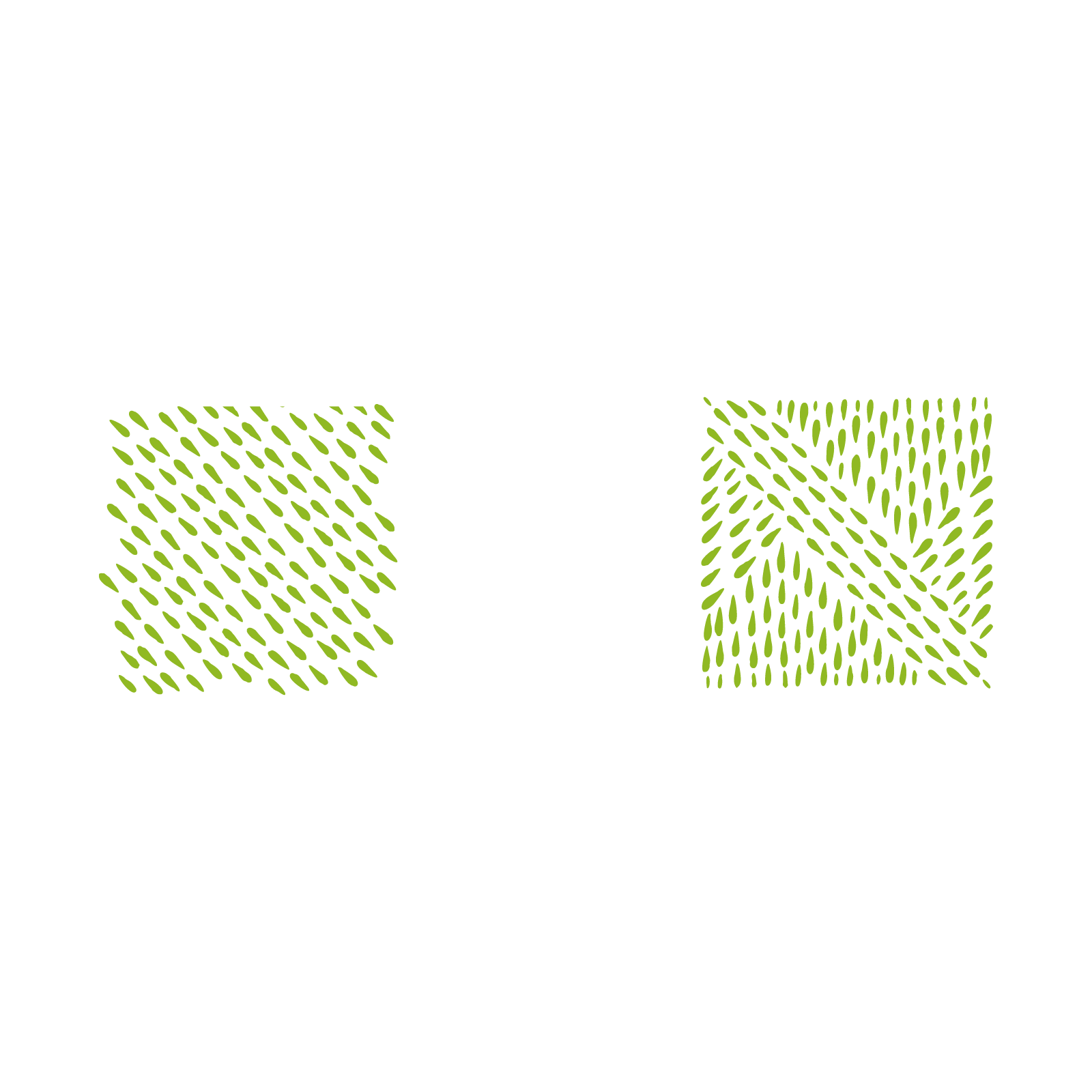 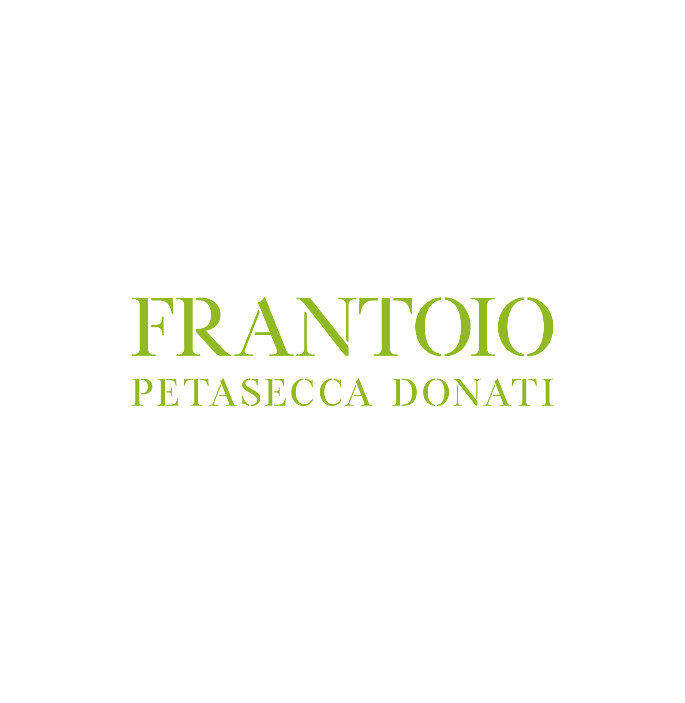 LISTINO PREZZIprezzi al pubblicoINTERO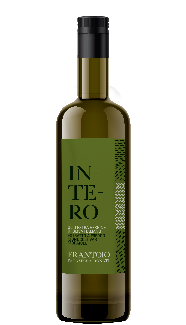 Olio EVO Monocultivar MoraioloBottiglia da lt 0,5		€ 13.50Bottiglia da lt 0,75		€ 16.50Bottiglia da lt 1,5		€ 34.00 (in confezione cassetta legno)RAGGIOLOOlio EVO Leccino, Frantoio, Moraiolo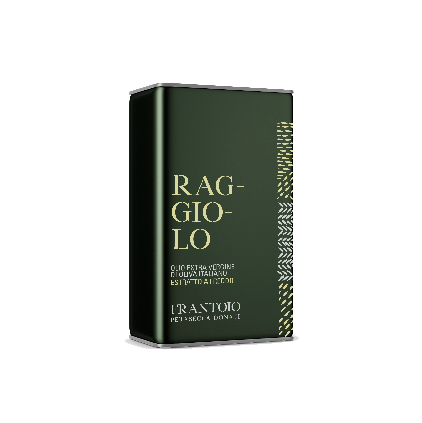 Lattina da lt 1		€ 14.00Lattina da lt 5		€ 65.00Bottiglia da lt 0,5		€  9.50Lattina da lt 5		€ 48.00 (c.o.2020-2021)UNO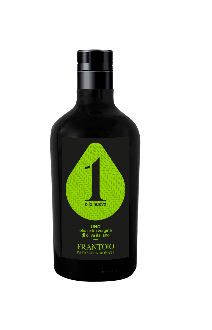 Olio EVO Leccino, Frantoio Moraiolo, raccolta anticipataBottiglia da lt 0,5		€ 13.00Visita guidata, degustazione oli con bruschetta e calice di vino locale       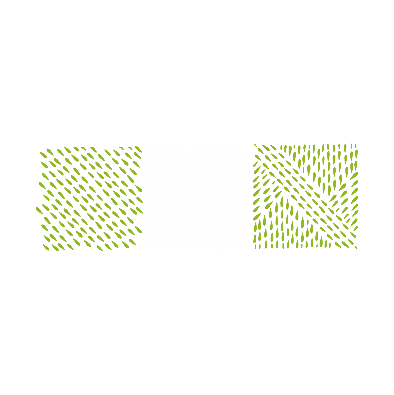 € 6.00 pax